				  บันทึกข้อความ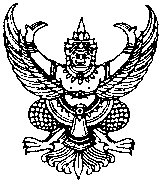 ส่วนราชการ   กองการศึกษา  เทศบาลตำบลลำใหม่ที่  ยล  52508/					วันที่        กันยายน  2565เรื่อง	สรุปผลการบันทึกโภชนาการโครงการโภชนาการสมวัย เด็กลำใหม่สมส่วน เรียน	ปลัดเทศบาลตำบลลำใหม่ อาศัยอำนาจตามพระราชบัญญัติกำหนดแผนและขั้นตอนการกระจายอำนาจ ให้แก่องค์กรปกครองส่วนท้องถิ่น พ.ศ.2542 หมวด2 การกำหนดอำนาจและหน้าที่ในการจัดระบบบริการสาธารณะ มาตรา16 (8) (11) (16)  และอาศัยอำนาจตามพระราชบัญญัติเทศบาล พ.ศ.2496 แก้ไขเพิ่มเติมฉบับ 14 พ.ศ.2562 ส่วนที่3 หน้าที่ของเทศบาลตำบล มาตรา 50 (6) (7) ตามมติที่ประชุมกองทุนหลักประกันสุขภาพเทศบาลตำบลลำใหม่ เมื่อวันที่ 8 พฤศจิกายน 2564 เพื่อจ่ายเป็นค่าใช้จ่ายในการจัดทำโครงการโภชนาการสมวัย เด็กลำใหม่สมส่วน ประจำปี 2565 ตั้งไว้ 42,270-บาท      ในการนี้ กองการศึกษา เทศบาลตำบลลำใหม่ จึงได้จัดทำสรุปผลการบันทึกโภชนาการสมวัย เด็กลำใหม่สมส่วน ปีที่ 2 รายละเอียดตามเอกสารที่ได้แนบมาพร้อมนี้จึงเรียนมาเพื่อโปรดทราบ(นางสาวศุภิสรา  มะแซ)ผู้อำนวยการกองการศึกษาส่วนที่ 3 แบบรายงานผลการดำเนินแผนงาน/โครงการ/กิจกรรม ที่ได้รับงบประมาณสนับสนุนจากกองทุนหลักประกันสุขภาพ (สำหรับผู้เสนอแผนงาน/โครงการ/กิจรรม ลงรายละเอียดเมื่อเสร็จสิ้นการดำเนินงาน)ชื่อแผนงาน / โครงการ / กิจกรรม ....โครงการโภชนาการสมวัย เด็กลำใหม่สมส่วน....1.ผลการดำเนินงานเทศบาลตำบลลำใหม่  มีศูนย์พัฒนาเด็กเล็กในสังกัด จำนวน 2 ศูนย์ มีเด็กทั้งหมด ๒6 คน ศูนย์พัฒนาเด็กเล็กบ้านตลาดลำใหม่ ที่มีน้ำหนักส่วนสูงตามเกณฑ์ คิดเป็นร้อยละ 78.57 ส่วนใหญ่เด็กนักเรียนมีปัญหาเรื่องความน้ำหนัก ส่วนสูง ต่ำกว่าเกณฑ์คิดเป็นร้อยละ 14.28  เด็กนักเรียนมีปัญหาเรื่องความน้ำหนักส่วนสูง สูงกว่าเกณฑ์คิดเป็นร้อยละ 7.14 ที่มีปัญหาเรื่องทุพโภชนาการในศูนย์พัฒนาเด็กเล็กบ้านตลาดลำใหม่  รวมทั้งสิ้น คิดเป็นร้อยละ 21.42 ศูนย์พัฒนาเด็กเล็กบ้านน้ำเย็น ที่มีน้ำหนักส่วนสูงตามเกณฑ์ คิดเป็นร้อยละ 81.81 ส่วนใหญ่เด็กนักเรียนมีปัญหาเรื่องความผอมน้ำหนัก ส่วนสูง ต่ำกว่าเกณฑ์คิดเป็นร้อยละ 9.09 เกินเกณฑ์คิดเป็นร้อยละ 9.09 และโรงเรียนอนุบาลเทศบาลตำบลลำใหม่ มีเด็กนักเรียนทั้งหมด จำนวน 95 คน เด็กนักเรียนที่มีน้ำหนักส่วนสูงตามเกณฑ์ คิดเป็นร้อยละ 64.00 ส่วนใหญ่เด็กนักเรียนมีปัญหาเรื่องความผอมน้ำหนัก ส่วนสูง ต่ำกว่าเกณฑ์คิดเป็นร้อยละ 17 เด็กนักเรียนที่มีปัญหาเรื่องน้ำหนักเกินเกณฑ์  คิดเป็นร้อยละ 19 รวมทั้งสิ้นเด็กนักเรียนในสังกัดโรงเรียนอนุบาลเทศบาลตำบลลำใหม่ ที่มีปัญหาเรื่องทุพโภชนาการ คิดเป็นร้อยละ 36 รวมเด็กนักเรียนที่มีปัญหาเรื่องทุพโภชนาการจำนวน 39 คน คิดเป็นร้อยละ 33.00 เพื่อการให้ดูแลด้านโภชนาการให้ครอบคลุมผู้เรียนทั้งหมดจะต้องเข้าร่วมโครงการคิดเป็นร้อยละ 100 จากจำนวนเด็กนักเรียน 121 คน ซึ่งมีความจำเป็นต้องดูแล แก้ไข เอาใจใส่เด็กกลุ่มนี้ให้มีภาวะโภชนาการที่ดีต่อไปผลการจากการดูแลและติดตามเฝ้าระวัง ในโครงการโภชนาการสมวัย เด็กลำใหม่สมส่วน ปีที่ 2 พบว่า จากสถานการณ์การแพร่ระบาดของไวรัสโคโรน่า (COVID-19) นั้น ทำให้การดูแลการเฝ้าระวังเป็นไปได้ยาก เนื่องจากเด็กนักเรียนอาศัยอยู่กับผู้ปกครองไม่ได้มาโรงเรียนทำให้ไม่ได้รับการดูแลเท่าที่ควร มีภาวะเสี่ยงต่อปัญหาทุพโภชนาการเป็นอย่างมาก อีกทั้งนโยบายของกรมส่งเสริมการปกครองท้องถิ่น ได้มีการมอบเงินค่าอาหารกลางวันให้กับผู้เรียน ในช่วงปีการศึกษา 2564 ที่ผ่าน ทำให้สถานศึกษาไม่สามารถดำเนินการติดตามว่าเงินที่มอบให้ได้นำไปใช้จ่ายถูกต้องตามวัตถุประสงค์หรือไม่ จากผลการสำรวจและการเฝ้าระวังพบเจอกับปัจจัยต่างๆมากมายที่เป็นตัวแปรให้เด็กนักเรียนมีภาวะทุพโภชนาการที่เพิ่มขึ้น  การเฝ้าระวังไม่ประสบความสำเร็จเท่าที่ควร เห็นได้จากการรายงานผลน้ำหนัง ส่วนสูงก่อนและหลังจากการทำโครงการฯเสร็จสิ้น พบว่า 1.ศูนย์พัฒนาเด็กเล็กบ้านตลาดลำใหม่ มีเด็กนักเรียนอยู่ในเกณฑ์มาตรฐาน จำนวน 10 คน คิดเป็นร้อยละ 71.43 จากเดิม 11 คน  คิดเป็นร้อยละ 78.57 มีเด็กนักเรียนที่ปัญหาภาวะทุพโภชนาการ น้ำหนักส่วนสูง ต่ำกว่าเกณฑ์ จำนวน 3 คน คิดเป็นร้อยละ 21.43 มีเด็กนักเรียนที่ปัญหาภาวะทุพโภชนาการ น้ำหนักส่วนสูง สูงกว่าเกณฑ์หรือเกินเกณฑ์ จำนวน 1 คน คิดเป็นร้อยละ 7.14 2.ศูนย์พัฒนาเด็กเล็กบ้านน้ำเย็น มีเด็กนักเรียนอยู่ในเกณฑ์มาตรฐาน จำนวน 9 คน คิดเป็นร้อยละ 82 จากเดิม 9 คน  คิดเป็นร้อยละ 82 มีเด็กนักเรียนที่ปัญหาภาวะทุพโภชนาการ น้ำหนักส่วนสูง ต่ำกว่าเกณฑ์ ไม่พบ  มีเด็กนักเรียนที่ปัญหาภาวะทุพโภชนาการ น้ำหนักส่วนสูง สูงกว่าเกณฑ์หรือเกินเกณฑ์ จำนวน 2 คน คิดเป็นร้อยละ 18.183.โรงเรียนอนุบาลเทศบาลตำบลลำใหม่ มีเด็กนักเรียนอยู่ในเกณฑ์มาตรฐาน จำนวน 59 คน คิดเป็นร้อยละ 62.1 จากเดิม 64 คน  คิดเป็นร้อยละ 61 มีเด็กนักเรียนที่ปัญหาภาวะทุพโภชนาการ น้ำหนักส่วนสูง ต่ำกว่าเกณฑ์ จำนวน 17 คน คิดเป็นร้อยละ 17.9 มีเด็กนักเรียนที่ปัญหาภาวะทุพโภชนาการ น้ำหนักส่วนสูง สูงกว่าเกณฑ์หรือเกินเกณฑ์ จำนวน 19 คน คิดเป็นร้อยละ 20สรุปในภาพรวม มีเด็กนักเรียนอยู่ในเกณฑ์มาตรฐาน จำนวน 78 คน คิดเป็นร้อยละ 64 จากเดิม 81 คน  คิดเป็นร้อยละ 67 มีเด็กนักเรียนที่ปัญหาภาวะทุพโภชนาการ น้ำหนักส่วนสูง ต่ำกว่าเกณฑ์ จำนวน 20 คน คิดเป็นร้อยละ 17 จากเดิม 19 คน  คิดเป็นร้อยละ 16 มีเด็กนักเรียนที่ปัญหาภาวะทุพโภชนาการ น้ำหนักส่วนสูง สูงกว่าเกณฑ์หรือเกินเกณฑ์ จำนวน 22 คน คิดเป็นร้อยละ 18จากเดิม 20 คน  คิดเป็นร้อยละ 17 กลุ่มที่จะต้องทำการเฝ้าระวัง จำนวน 42คน คิดเป็นร้อยละ 35 จากเดิม จำนวน 39 คน คิดเป็นร้อยละ 332.ผลสัมฤทธิ์ตามวัตถุประสงค์/ตัวชี้วัด2.1 การบรรลุตามวัตถุประสงค์      บรรลุตามวัตถุระสงค์      ไม่บรรลุตามวัตถุประสงค์ เพราะ...................................................................................................................................................................................................................................................2.2 จำนวนผู้เข้าร่วมใน แผนงาน/โครงการ/กิจกรรม  67  คน3.การเบิกจ่ายงบประมาณ	งบประมาณที่ได้รับการอนุมัติ  42,270  บาท 	งบประมาณเบิกจ่ายจริง     35,098     บาท      คิดเป็นร้อยละ 83.03	งบประมาณเหลือส่งคือกองทุน  7,172   บาท     คิดเป็นร้อยละ 16.974.ปัญหา/อุปสรรคในการดำเนินงาน     ไม่มี     มี		ปัญหา/อุปสรรค (ระบุ)  ผู้ปกครองบางท่านขาดความรู้ความเข้าใจในการดูแลบุตรหลานที่ถูกวิธี ทำให้การดำเนินงานในเบื้องต้นเกิดอุปสรรคยากลำบากต่อการติดตามภาวะทางโภชนาการของเด็กปฐมวัยที่เข้าร่วมโครงการ จึงต้องสร้างความรู้ความเข้าใจให้กับผู้ปกครองเฉพาะกลุ่มอีกทั้งในสถานการณ์การแพร่ระบาดของไวรัสโคโรน่า ทำให้การติดตามเด็กนักเรียนเป็นไปได้ยาก 		แนวทางการแก้ไข (ระบุ)  ต้องสร้างความรู้ความเข้าใจให้กับผู้ปกครองเฉพาะกลุ่ม ลงชื่อ......................................ผู้รายงาน                                                                       (นางสาวศุภิสรา มะแซ)                                                                      ตำแหน่ง ผู้อำนวยการกองการศึกษาสรุปผลการดำเนินโครงการโภชนาการสมวัย เด็กลำใหม่สมส่วนระหว่างวันที่ 4 มกราคม – 31 สิงหาคม ๒๕๖5ณ เทศบาลตำบลลำใหม่ ต.ลำใหม่ อ.เมือง จ.ยะลาหลักการและเหตุผล	โภชนาการเป็นเรื่องของการกิน "อาหาร" ที่ร่างกายเรานำ "สารอาหาร" จากอาหารไปใช้ประโยชน์ และดำรงชีวิตอยู่ได้อย่างมีความสุข อาหาร และโภชนาการเป็นพื้นฐานที่สำคัญยิ่งต่อสุขภาพ และคุณภาพชีวิตของประชากรในวัยต่างๆ ในวงจรชีวิตมนุษย์ทุกเพศ ทุกวัย ทั้ง เด็ก วัยรุ่น ผู้ใหญ่ และผู้สูงอายุ โดยเฉพาะในวัยเด็กก่อนเรียนเป็นวัยที่อยู่ในระยะสำคัญของชีวิต เป็นวัยรากฐานของพัฒนาการ การเจริญเติบโตทั้งร่างกาย จิตใจ อารมณ์ สังคมและสติปัญญา เป็นวัยที่มีความสำคัญที่สุดในการวางพื้นฐานเพื่อยกระดับการพัฒนาคุณภาพชีวิต เป็นระยะที่ร่างกายและสมอง มีการเจริญเติบโตอย่างรวดเร็วจำเป็นต้องได้รับการเลี้ยงดูที่ดีที่สุด เพื่อส่งเสริมการพัฒนารอบด้าน อาหารและโภชนาการที่ดี เป็นปัจจัยที่มีความสำคัญต่อการเจริญเติบโตและพัฒนาการของเด็กทุกเพศทุกวัย โดยเฉพาะเด็กแรกเกิดถึง 6 ขวบ ปัญหาทางโภชนาการที่พบบ่อยในเด็กวัยนี้ ได้แก่ ภาวการณ์เจริญเติบโตไม่สมวัยจากโรคขาดสารอาหาร ภาวะโภชนาการเกิน การขาดสารไอโอดีน ภาวะโลหิตจางจากการขาดธาตุเหล็ก โดยมีสาเหตุที่สำคัญจากการไม่ได้รับอาหารที่มีคุณค่าทางโภชนาการที่ครบถ้วน ทำให้ร่างกายไม่เจริญเติบโตเท่าที่ควร นอกจากนั้น  ยังเกิดจากพฤติกรรมการกินของเด็กที่มีผลต่อการกำหนดนิสัย และบุคลิกภาพของเด็กในอนาคต โดยการสะสมของพฤติกรรมนี้  เกิดขึ้นนับตั้งแต่มื้อแรกในชีวิต พฤติกรรมการกินต่างๆ  ที่พ่อแม่หรือคนเลี้ยงดู ได้กำหนดให้เด็ก  ซึ่งมีผลต่อนิสัยการกินของเด็กในอนาคต ดังนั้น  จึงเป็นหน้าที่ที่จะต้องช่วยกันดูแลเอาใจใส่เรื่องอาหารการกิน หรือโภชนาการของเด็ก ผู้ปกครอง ครู และผู้ที่เกี่ยวข้องอื่นๆ เพื่อให้ช่วยให้เด็กได้มีอาหารการกินที่ดีมีคุณค่าทางอาหาร และได้ปริมาณครบถ้วน เทศบาลตำบลลำใหม่  มีศูนย์พัฒนาเด็กเล็กในสังกัด จำนวน 2 ศูนย์ มีเด็กทั้งหมด ๒6 คน ศูนย์พัฒนาเด็กเล็กบ้านตลาดลำใหม่ ที่มีน้ำหนักส่วนสูงตามเกณฑ์ คิดเป็นร้อยละ 78.57 ส่วนใหญ่เด็กนักเรียนมีปัญหาเรื่องความน้ำหนัก ส่วนสูง ต่ำกว่าเกณฑ์คิดเป็นร้อยละ 14.28  เด็กนักเรียนมีปัญหาเรื่องความน้ำหนักส่วนสูง สูงกว่าเกณฑ์คิดเป็นร้อยละ 7.14 ที่มีปัญหาเรื่องทุพโภชนาการในศูนย์พัฒนาเด็กเล็กบ้านตลาดลำใหม่  รวมทั้งสิ้น คิดเป็นร้อยละ 21.42 ศูนย์พัฒนาเด็กเล็กบ้านน้ำเย็น ที่มีน้ำหนักส่วนสูงตามเกณฑ์ คิดเป็นร้อยละ 81.81 ส่วนใหญ่เด็กนักเรียนมีปัญหาเรื่องความผอมน้ำหนัก ส่วนสูง ต่ำกว่าเกณฑ์คิดเป็นร้อยละ 9.09 เกินเกณฑ์คิดเป็นร้อยละ 9.09 และโรงเรียนอนุบาลเทศบาลตำบลลำใหม่ มีเด็กนักเรียนทั้งหมด จำนวน 95 คน เด็กนักเรียนที่มีน้ำหนักส่วนสูงตามเกณฑ์ คิดเป็นร้อยละ 64.00 ส่วนใหญ่เด็กนักเรียนมีปัญหาเรื่องความผอมน้ำหนัก ส่วนสูง ต่ำกว่าเกณฑ์คิดเป็นร้อยละ 17 เด็กนักเรียนที่มีปัญหาเรื่องน้ำหนักเกินเกณฑ์  คิดเป็นร้อยละ 19 รวมทั้งสิ้นเด็กนักเรียนในสังกัดโรงเรียนอนุบาลเทศบาลตำบลลำใหม่ ที่มีปัญหาเรื่องทุพโภชนาการ คิดเป็นร้อยละ 36 รวมเด็กนักเรียนที่มีปัญหาเรื่องทุพโภชนาการจำนวน 39 คน คิดเป็นร้อยละ 33.00 เพื่อการให้ดูแลด้านโภชนาการให้ครอบคลุมผู้เรียนทั้งหมดจะต้องเข้าร่วมโครงการคิดเป็นร้อยละ 100 จากจำนวนเด็กนักเรียน 121 คน ซึ่งมีความจำเป็นต้องดูแล แก้ไข เอาใจใส่เด็กกลุ่มนี้ให้มีภาวะโภชนาการที่ดีต่อไปผลการจากการดูแลและติดตามเฝ้าระวัง ในโครงการโภชนาการสมวัย เด็กลำใหม่สมส่วน ปีที่ 2 พบว่า จากสถานการณ์การแพร่ระบาดของไวรัสโคโรน่า (COVID-19) นั้น ทำให้การดูแลการเฝ้าระวังเป็นไปได้ยาก เนื่องจากเด็กนักเรียนอาศัยอยู่กับผู้ปกครองไม่ได้มาโรงเรียนทำให้ไม่ได้รับการดูแลเท่าที่ควร มีภาวะเสี่ยงต่อปัญหาทุพโภชนาการเป็นอย่างมาก อีกทั้งนโยบายของกรมส่งเสริมการปกครองท้องถิ่น ได้มีการมอบเงินค่าอาหารกลางวันให้กับผู้เรียน ในช่วงปีการศึกษา 2564 ที่ผ่าน ทำให้สถานศึกษาไม่สามารถดำเนินการติดตามว่าเงินที่มอบให้ได้นำไปใช้จ่ายถูกต้องตามวัตถุประสงค์หรือไม่ จากผลการสำรวจและการเฝ้าระวังพบเจอกับปัจจัยต่างๆมากมายที่เป็นตัวแปรให้เด็กนักเรียนมีภาวะทุพโภชนาการที่เพิ่มขึ้น  การเฝ้าระวังไม่ประสบความสำเร็จเท่าที่ควร เห็นได้จากการรายงานผลน้ำหนัง ส่วนสูงก่อนและหลังจากการทำโครงการฯเสร็จสิ้น พบว่า 1.ศูนย์พัฒนาเด็กเล็กบ้านตลาดลำใหม่ มีเด็กนักเรียนอยู่ในเกณฑ์มาตรฐาน จำนวน 10 คน คิดเป็นร้อยละ 71.43 จากเดิม 11 คน  คิดเป็นร้อยละ 78.57 มีเด็กนักเรียนที่ปัญหาภาวะทุพโภชนาการ น้ำหนักส่วนสูง ต่ำกว่าเกณฑ์ จำนวน 3 คน คิดเป็นร้อยละ 21.43 มีเด็กนักเรียนที่ปัญหาภาวะทุพโภชนาการ น้ำหนักส่วนสูง สูงกว่าเกณฑ์หรือเกินเกณฑ์ จำนวน 1 คน คิดเป็นร้อยละ 7.14 2.ศูนย์พัฒนาเด็กเล็กบ้านน้ำเย็น มีเด็กนักเรียนอยู่ในเกณฑ์มาตรฐาน จำนวน 9 คน คิดเป็นร้อยละ 82 จากเดิม 9 คน  คิดเป็นร้อยละ 82 มีเด็กนักเรียนที่ปัญหาภาวะทุพโภชนาการ น้ำหนักส่วนสูง ต่ำกว่าเกณฑ์ ไม่พบ  มีเด็กนักเรียนที่ปัญหาภาวะทุพโภชนาการ น้ำหนักส่วนสูง สูงกว่าเกณฑ์หรือเกินเกณฑ์ จำนวน 2 คน คิดเป็นร้อยละ 18.183.โรงเรียนอนุบาลเทศบาลตำบลลำใหม่ มีเด็กนักเรียนอยู่ในเกณฑ์มาตรฐาน จำนวน 59 คน คิดเป็นร้อยละ 62.1 จากเดิม 64 คน  คิดเป็นร้อยละ 61 มีเด็กนักเรียนที่ปัญหาภาวะทุพโภชนาการ น้ำหนักส่วนสูง ต่ำกว่าเกณฑ์ จำนวน 17 คน คิดเป็นร้อยละ 17.9 มีเด็กนักเรียนที่ปัญหาภาวะทุพโภชนาการ น้ำหนักส่วนสูง สูงกว่าเกณฑ์หรือเกินเกณฑ์ จำนวน 19 คน คิดเป็นร้อยละ 20สรุปในภาพรวม มีเด็กนักเรียนอยู่ในเกณฑ์มาตรฐาน จำนวน 78 คน คิดเป็นร้อยละ 64 จากเดิม 81 คน  คิดเป็นร้อยละ 67 มีเด็กนักเรียนที่ปัญหาภาวะทุพโภชนาการ น้ำหนักส่วนสูง ต่ำกว่าเกณฑ์ จำนวน 20 คน คิดเป็นร้อยละ 17 จากเดิม 19 คน  คิดเป็นร้อยละ 16 มีเด็กนักเรียนที่ปัญหาภาวะทุพโภชนาการ น้ำหนักส่วนสูง สูงกว่าเกณฑ์หรือเกินเกณฑ์ จำนวน 22 คน คิดเป็นร้อยละ 18จากเดิม 20 คน  คิดเป็นร้อยละ 17 กลุ่มที่จะต้องทำการเฝ้าระวัง จำนวน 42คน คิดเป็นร้อยละ 35 จากเดิม จำนวน 39 คน คิดเป็นร้อยละ 33วัตถุประสงค์/ตัวชี้วัด	1  เพื่อให้ความรู้เกี่ยวกับโภชนาการที่เหมาะสมตามวัยของเด็กนักเรียนในระดับอายุ 2 – 6ปี ให้แก่บุคลากรครู และเจ้าหน้าที่ผู้เกี่ยวข้องกับเด็กนักเรียน ในสถานศึกษา สังกัดเทศบาลตำบลลำใหม่2  เพื่อแก้ปัญหาเด็กนักเรียนที่มีภาวะทุพโภชนาการ 	3  เพื่อส่งเสริมให้เด็กได้รับประทานอาหารที่มีประโยชน์วิธีดำเนินการ6.1  ดำเนินการสำรวจเด็กนักเรียนที่มีปัญหาโภชนาการอายุ 2 – 6ปี ในสถานศึกษา สังกัดเทศบาลตำบลลำใหม่6.2 ทำการพัฒนาโครงการในระบบหลักประกันสุขภาพแห่งชาติ (สปสช.) และกลุ่มงานนโยบายสาธารณะ มหาวิทยาลัยสงขลานครินทร์ วิทยาเขตหาดใหญ่  6.3 จัดทำโครงการและเสนอขออนุมัติโครงการ6.4  ประชาสัมพันธ์โครงการ6.5  แจ้งคณะผู้บริหาร  คณะครู  เข้าร่วมโครงการ6.6  ดำเนินการติดต่อประสานวิทยากรในการให้ความรู้6.7  จัดเตรียมวัสดุอุปกรณ์สำหรับใช้ในโครงการ6.8  ดำเนินการจัดกิจกรรม		6.8.1กิจกรรมอบรมให้ความรู้เรื่องภาวะโภชนาการที่เหมาะสมตามวัยและชี้แจงการจัดทำโครงการโภชนาการสมวัย เด็กลำใหม่สมส่วน ให้แก่ ครู บุคลากรทางการศึกษา และผู้ปกครองนักเรียนในสังกัดเทศบาลตำบลลำใหม่ ตั้งแต่วันที่ 7-24 ธันวาคม 2564 ณ โรงเรียนอนุบาลเทศบาลตำบลลำใหม่ และศูนย์พัฒนาเด็กเล็กบ้านตลาดลำใหม่ โดยมีกลุ่มเป้าหมายจำนวน 121 คน		6.8.2กิจกรรมติดตามประเมินผลภาวะทุพโภชนาการในเด็กนักเรียน 			1)กิจกรรมย่อย ติดตามการบันทึกพัฒนาการเด็กปฐมวัย ตั้งแต่ เดือน4 มกราคม – 31 มีนาคม 2565  			2)กิจกรรมนิเทศและให้คำปรึกษาแก่ครูและผู้ปกครองนักเรียนเป็นระยะๆ อย่างน้อยเดือนละ 1 ครั้ง จำนวน 5 ครั้ง6.8.3กิจกรรมจัดทำหลักสูตรบูรณาการหน่วยการจัดการเรียนการสอนทุกหน่วยการเรียนรู้1)กิจกรรมย่อยจัดทำหลักสูตรบูรณาการเรียนรู้ แลกเปลี่ยนเรียนรู้ และผลิตสื่อการเรียนการสอนให้สอดคล้องกับหลักสูตรบูรณาการเรียนรู้ (STEAM EDUCATION)เพื่อการแก้ไขปัญหาภาวะทุพโภชนาการในเด็ก ในวันที่ 22และ26 พฤษภาคม 2565 ณ โรงเรียนอนุบาลเทศบาลตำบลลำใหม่ 		6.8.4กิจกรรมปรับปรุงโภชนาการเด็กที่มีปัญหาทางโภชนาการ (ภาวะทุพโภชนาการ) 			1)กิจกรรมการจัดซื้ออาหารเสริมนมให้แก่เด็กนักเรียนที่มีปัญหาทุพโภชนาการต่ำกว่าเกณฑ์ จำนวน 19 คน จากจำนวนเด็กนักเรียนในสถานศึกษาสังกัดเทศบาลตำบลลำใหม่ จำนวน 121 คนในวันที่ 28 พฤษภาคม 2565 ณ โรงเรียนอนุบาลเทศบาลตำบลลำใหม่ และห้องประชุมเทศบาลตำบลลำใหม่ 		8.8.5กิจกรรมแลกเปลี่ยนเรียนรู้การแก้ไขปัญหาภาวะทุพโภชนาการในเด็ก			1)กิจกรรมย่อย สรุปผลการติดตามและถอดบทเรียนรวมถึงรายงานผลพัฒนาการและให้คำแนะนำแก่ผู้ปกครองนักเรียน คณะครูและบุคลากรทางการศึกษา มอบเกียรติบัตรให้กับเด็กนักเรียนที่มีโภชนาการดีเด่น จำนวน 5 คน นักพัฒนาโภชนาการดีเด่น จำนวน 5 คน และมอบเกียรติบัตรผู้เข้ารับการอบรม จำนวน 121 คน ในวันที่ 28 พฤษภาคม 2565 ณ ห้องประชุมเทศบาลตำบลลำใหม่ 	6.8  ประเมินผลการดำเนินงาน6.9  สรุปผลการดำเนินการผลลัพธ์ (รวมถึงการติดตามประเมินผล)1 ผลที่คาดว่าจะได้รับ	1)  ครู และเจ้าหน้าที่ผู้เกี่ยวข้องกับเด็กนักเรียน ในสถานศึกษา สังกัดเทศบาลตำบลลำใหม่ ได้รับความรู้เกี่ยวกับโภชนาการที่เหมาะสมตามวัยของเด็กนักเรียนในระดับอายุ 2 – 6ปีอย่างถูกต้อง	  2)  ผู้ปกครองของนักเรียนในสถานศึกษา สังกัดเทศบาลตำบลลำใหม่ที่มีภาวะทุพโภชนาการมีความพร้อมและให้ความร่วมมือกับเทศบาลในการแก้ไขปัญหาเด็กนักเรียนที่มีปัญหาโภชนาการ	  3) ครู และเจ้าหน้าที่ผู้เกี่ยวข้องมีการแก้ไขปัญหาเด็กนักเรียนที่มีภาวะร่างกายไม่สมส่วนอย่างถูกวิธี	4)  เด็กนักเรียนในสังกัดเทศบาลตำบลลำใหม่ได้รับประทานอาหารที่มีประโยชน์      2 การติดตามประเมินผล   เชิงปริมาณ1)  เด็กนักเรียนมีภาวะโภชนาการที่สมวัย เพิ่มขึ้น คิดเป็นร้อยละ 20เชิงคุณภาพ1) ครูบุคลากรทางการศึกษา เจ้าหน้าที่ผู้เกี่ยวข้องและผู้ปกครองเด็กนักเรียนมีการแก้ไขปัญหาโภชนาการของเด็กนักเรียนในระดับอายุ 2 – 6ปีอย่างถูกต้องสอดคล้องกับมาตรฐานเด็กปฐมวัยแห่งชาติ	มาตรฐานที่ 1 คุณภาพของเด็ก ข้อ1.1 ข้อ1.2 และข้อ1.4	มาตรฐานที่ 2 กระบวนการบริหารและการจัดการ ข้อ2.1 ข้อ2.3 และข้อ2.6	มาตรฐานที่ 3 การจัดประสบการณ์ที่เน้นเด็กเป็นสำคัญ ข้อ 3.1 และข้อ3.4ขั้นตอนการออกแบบการจัดทำโครงการโภชนาการสมวัย  เด็กลำใหม่สมส่วน 1.ดำเนินการออกตรวจการจัดทำอาหารกลางวันตามนโยบายกรมส่งเสริมการปกครองท้องถิ่น เรื่องการปราบปรามการทุจริตการประกอบอาหารกลางวันของสถานศึกษา ในสังกัดเทศบาลตำบลลำใหม่และหน่วยงานที่ขอรับเงินอุดหนุนอาหารกลางวัน2.ดำเนินการสำรวจตรวจพบเด็กที่มีภาวะทุพโภชนาการ พบว่าเด็กนักเรียนมีปัญหาเรื่องความน้ำหนัก ส่วนสูง ต่ำกว่าเกณฑ์คิดเป็นร้อยละ 14.28  3.นำเด็กนักเรียนทั้งหมดจำนวน 121 คนพร้อมผู้ปกครองจำนวน 121 คน และครูผู้สอน รวมถึงผู้รับจ้างเหมาประกอบอาหารกลางวัน เพื่อร่วมหาแนวทางและกำหนดทิศทางในการแก้ไขปัญหา (ผ่านการจัดฝึกอบรม)4.ติดตามผลการแก้ไขปัญหาระหว่างการดำเนินงาน ผ่าน โปรแกรม Kid Diary School โปรแกรม Thai School Lunch และ แบบบันทึกโภชนาการประจำวันของเด็กนักเรียนที่เข้าร่วมโครงการฯ5.ปรับปรุงรูปแบบการจัดการเรียนการสอนที่เน้นกิจกรรมนอกห้องเรียน และให้คำแนะนำเรื่องการจัดอาหารให้ถูกต้องตามหลักโภชนาการให้กับผู้ปกครอง6.สรุปผลการดำเนินงาน ประจำเดือน รายงานให้ผู้บังคับบัญชาทราบเป็นระยะ 	7.สรุปผลการดำเนินงานการติดตาม การแก้ไขภาวะทุพโภชนาการให้ผู้ปกครองทราบ ผ่านการจัดอบรม และเสนอแนะแนวทางการดูแลในระยะยาว 	8.รายงานสรุปผลการติดตามและประเมินผลการดำเนินงานพร้อมรายงานให้ผู้บังคับบัญชาทราบต่อไป9.รายงานผลการดำเนินงานให้ สปสช.เทศบาลตำบลลำใหม่